Şehir adı..…/..…/20… Yükseköğretim Kurumları Uygulamalı Eğitimler Çerçeve Yönetmeliği ile Bandırma Üniversitesi Uygulamalı Eğitimler Yönergesi kapsamında, bilgileri aşağıda verilmiş öğrencimiz ……./……./20… tarihleri arasında ‘Uygulamalı Eğitimi’ni (İşyerinde Mesleki Eğitim / Staj / Uygulamalı Ders) bölümü ile ilgili bir işletmede almak zorundadır. Kabulünü ve gereğini bilgilerine arz/rica ederim.          Unvanı Adı Soyadı                                      …………….. Meslek Yüksekokulu MüdürüAdı Soyadı	: Numarası	:Üniversite	: Bandırma Onyedi Eylül ÜniversitesiFakülte	: ………………….. Meslek YüksekokuluBölüm	: ………………….. BölümüSüre	: … Hafta / …Gün   (Başlama tarihi: ..…/…../20… - Bitiş tarihi: …../…../20…)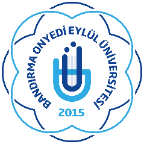 ……………………………… BAŞKANLIĞINA/MÜDÜRLÜĞÜNE